La présente demande est destinée à recueillir le consentement et les autorisations nécessaires dans le cadre du projet spécifié ci-dessous, étant entendu que les objectifs de ce projet ont été préalablement expliqués au majeur.Désignation du projet audiovisuel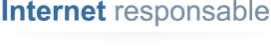 Projet pédagogique concerné (désignation sommaire) : Prise de photos et de vidéos pour réaliser la promotion de notre activité (plongée sous-marine)Nom et adresse de l’établissement : CPPJVO (Club de Pongée Police Justice du Val d’Oise)Titre de l’œuvre, si applicable :  Promotion du club CPPJVO
(provisoire ou définitif)Modes d’exploitation envisagésAutorisation du majeurVu le Code civil, en particulier son article 9, sur le respect de la vie privée,Vu le Code de la propriété intellectuelle,	La présente autorisation est soumise à votre signature, pour la fixation sur support audiovisuel et la publication de votre image et/ou de votre voix dans le cadre du projet désigné au paragraphe 1 et pour les modes d’exploitation désignés au paragraphe 2.L’enregistrement de votre image/votre voix sera réalisé sous l’autorité de 
(nom du producteur ou du bénéficiaire de l’autorisation/statut juridique/adresse) : Thierry L’HYVER, président du club.L’enregistrement aura lieu aux dates/moments et lieux indiqués ci-après :Date(s) d’enregistrement : Au cours de la saison 2019-2020Lieu(x) d’enregistrement : piscine d’Argenteuil ou sites des sorties du clubLe producteur de l’œuvre audiovisuelle créée ou le bénéficiaire de l’enregistrement exercera l’intégralité des droits d’exploitation attachés à cette œuvre/cet enregistrement. L’œuvre/l’enregistrement demeurera sa propriété exclusive. Le producteur/le bénéficiaire de l’autorisation, s’interdit expressément de céder les présentes autorisations à un tiers.Il s’interdit également de procéder à une exploitation illicite, ou non prévue ci-avant, de l’enregistrement de votre image et/ou de votre voix susceptible de porter atteinte à votre dignité, votre réputation ou à votre vie privée et toute autre exploitation préjudiciable selon les lois et règlements en vigueur.Dans le contexte pédagogique défini, l’enregistrement ne pourra donner lieu à aucune rémunération ou contrepartie sous quelque forme que ce soit. Cette acceptation expresse est définitive et exclut toute demande de rémunération ultérieure.Je soussigné(e) (prénom, nom)………………………………………………………........................................... déclare être majeur(e) - mineur(e) émancipé(e)	(rayez la mention inutile)
Je reconnais être entièrement investi(e) de mes droits personnels. Je reconnais expressément n’être lié(e) par aucun contrat exclusif pour l’utilisation de mon image et/ou de ma voix, voire de mon nom.Je reconnais avoir pris connaissance des informations ci-dessus et donne mon accord pour la fixation et l’utilisation de mon image et/ou de ma voix, dans le cadre exclusif du projet exposé ci-avant :	 OUI 	 NONFait en autant d’originaux que de signataires.SupportDuréeÉtendue de la diffusionPrix En ligne Internet (monde entier) Extranet	 IntranetPrécisez le(s) site(s) : Site Facebook du club DVD Projection collective Pour un usage collectif dans les classes des élèves enregistrés Autres usages institutionnels à vocation éducative, de formation ou de recherche Usages de communication externe de l’institution Autre (précisez)Forum des associationsFait à :			Signature du majeur ou du mineur émancipé :Le (date) :		